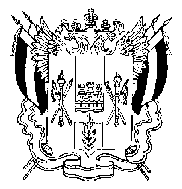 Территориальная избирательная комиссиягорода  Азова Ростовской областиНа основании данных первого экземпляра протокола участковой избирательной комиссии № 1, № 2 города Азова итогах голосования по одномандатному избирательному округу № 1, Территориальная избирательная комиссия города Азова определила, что в голосовании приняло участие 875 (восемьсот семьдесят пять) избирателей, что составляет 24,43% от числа избирателей, внесенных в списки избирателей на момент окончания голосования, при этом голоса избирателей распределились следующим образом:1. За Голубева Дмитрий Юрьевича подано 97 (девяносто семь) голосов избирателей.2. За Московец Геннадия Петровича подано 45 (сорок пять) голосов избирателей.3. За Приходько Григория Владимировича подано 317 (триста семнадцать) голосов избирателей.4. За Прищепа Сергей Александровича подано 89 (восемьдесят девять) голосов избирателей.5. За Токун Владимира Геннадьевича подано 293 (двести девяносто три) голосов избирателей.6. За Шарипова Эльдара Рашидовича подано 9 (девять) голосов избирателей.В соответствии с пунктом 1 статьи 70 Федерального закона от 12.06.2002 № 67-ФЗ «Об основных гарантиях избирательных прав и права на участие в референдуме граждан Российской Федерации», частями 1, 3 статьи 62 Областного закона от 12.05.2016 № 525-ЗС «О выборах и референдумах в Ростовской области», на основании протокола Территориальной избирательной комиссии города Азова о результатах выборов депутатов Азовской городской Думы седьмого созыва по одномандатному избирательному округу № 1.Территориальная избирательная комиссия города Азова ПОСТАНОВЛЯЕТ:1. Признать выборы депутатов Азовской городской Думы седьмого созыва по одномандатному избирательному  округу № 1  08 сентября 2019 года состоявшимися и действительными.2. Считать избранным депутатом Азовской городской Думы седьмого созыва по одномандатному избирательному округу № 1 Приходько Григория Владимировича.3. Направить настоящее постановление в средства массовой информации и разместить на сайте Территориальной избирательной комиссии города Азова в информационно-телекоммуникационной сети «Интернет».4. Контроль за исполнением настоящего постановления возложить на председателя Территориальной избирательной комиссии города Азова А.С. Куц.Председатель комиссии	          		      		      А. С. КуцСекретарь комиссии	Т. П. МихалеваПОСТАНОВЛЕНИЕПОСТАНОВЛЕНИЕПОСТАНОВЛЕНИЕПОСТАНОВЛЕНИЕ09 сентября 2019 года№ 147-1город АзовО результатах выборов депутатов Азовской городской Думы седьмого созыва по одномандатному избирательному округу № 1О результатах выборов депутатов Азовской городской Думы седьмого созыва по одномандатному избирательному округу № 1О результатах выборов депутатов Азовской городской Думы седьмого созыва по одномандатному избирательному округу № 1О результатах выборов депутатов Азовской городской Думы седьмого созыва по одномандатному избирательному округу № 1